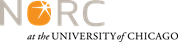 American Health Values Segmentation Study QuestionnaireJune 10, 2015REVISED BY LARRY BYE/ALYSSA GHIRARDELLIHealth as Important Value/Life Concern Values Approach 1. I am going to mention some things that some people say are important in their lives. For each, tell me how important it is to you using a 10 point scale… where 1 means not important at all and 10 means extremely important. Drafted by NORC with values adapted from Sandelowski et.al and Schwartz lists of values, concepts from 2012 World Values Survey addedPriorities for the Federal Government/Civil Society Federal Priority for HealthThere are many competing needs facing the President and Congress. I am going to mention some that face the nation here at home. For each, tell me whether you think it should not be a priority, it should be a low priority, it should be a high priority, or it should be a top priority for the President and Congress to address. Items developed by NORC; response options derived (revised) from 2013 AP NORC poll   Beliefs About Priorities of Care Access, Chronic Disease Prevention, Addressing Social Determinants and Health KnowledgeNow I’d like you to think about competing HEALTH NEEDS faced by the President and Congress. For each, tell me whether you think it should not be a priority, it should be a low priority, it should be a high priority, or it should be a top priority for the President and Congress to address. Source: NORC drafted using HSPH/NPR surveyOPPORTUNITY FOR EVERYONE TO BE HEALTHY IS IMPORTANT CORE VALUE   Here are some statements. For each, please tell me if you strongly disagree, somewhat disagree, neither agree or disagree, somewhat agree, or strongly agree.   
Source: 4A is from Hadley study, per RAND. Other items were developed by NORC.Priorities for the Federal Government/Civil Society The next question has two statements, please tell me whether the FIRST statement or the SECOND statement comes closer to your own views — even if neither is exactly right.Statement 1: The government should do more to make sure that Americans are healthier, even if it costs the taxpayers more. Statement 2: The government today can’t afford to do much more to help Americans be healthier.  Source: Pew, revised by RAND to reflect healthPersonal Definition Of Health  Health means different things to different people. When you hear/see the word “health,” what does it mean to you? _______________________________________________________________________________ Source: Adapted from RWJF NPR Survey (2014)  Health As Important Value/Life ConcernMaking Health a Priority Approach  Some people say that they make their health a priority in what they do almost always. Other people say that they try to make health a priority but because of time and other considerations they often have to put other things ahead of their health. Which group do you agree with most?Source: NORC developedBeliefs About What Affects People’s Health   Here is a list of some things that may affect people’s health. Please rate each on a scale from 1 to 5 where 1 means it has no effect on health and 5 means is has a very strong effect. The effect could be positive or negative. What we’re asking is how strong you think the effect is on people’s healthBeliefs About What Affects People’s Health  The next questions ask about access to healthcare.When African Americans need healthcare, do you think it is easier or harder for them to get the care they need than it is for White Americans, or is there not much of a difference?When Latinos need healthcare, do you think it is easier or harder for them to get the care they need than it is for White Americans, or is there not much of a difference?When low-income Americans need healthcare, do you think it is easier or harder for them to get the care they need than it is for those who are better off financially, or is there not much of a difference?Source: Harvard School of Public HealthImportance Of Improving Community Health And Specific Environmental SupportsHere is a list of goals that some people think are important for the U.S. For each, tell me whether you think it should not be a priority, it should be a low priority, it should be a high priority, or it should be a top priority? Making sure that all communities are healthy places for people to live. (Choose one).12a.	And who should have main responsibility for this?   (CHOOSE ONE.) Making sure that healthy foods are for sale at affordable prices in communities where they are not.  (Choose one).13a.	And who should have main responsibility for this? (CHOOSE ONE.) Making sure that there are safe, outdoor places to walk and be physically active in communities where there aren’t any. (Choose one).14a.	And who should have main responsibility for this? (READ; CHOOSE ONE.) Making sure that there is decent housing available for everyone who needs it.  (Choose one).15a.	And who should have main responsibility for doing this? (READ; CHOOSE ONE.) Beliefs About Collective Efficacy  Which of these statements do you agree with most? (Read each statement in order. Select one response)  Source: NORC developedHEALTH AS IMPORTANT VALUE/LIFE CONCERNActivist Orientation to Health/Health Care Approach I am going to read you a list of things that some people do because they think these things will help them maintain or improve their health. For each one, please tell me how much effort, if any, you put into doing it. Do you put in no effort at all, very little effort, some, quite a bit or a great deal?Source: Harvard School of Public Health; NORC shorted the list of behaviorsActivist Orientation Approach (Self-Efficacy)   In general how confident are you that you know the following. Are you not confident at all, not too confident, somewhat confident or very confident?Source: NORC/RWJF DevelopedTrust In Healthcare And Other Institutions Here are some statements. For each, please tell me if you strongly disagree, somewhat disagree, neither agree or disagree, somewhat agree or strongly agree.   
Source: Eric OliverFor the next three questions, pick the statement that comes closest to your view. When you have to make an important decision do you ...Would you say that ordinary people ......Would you say that schools have ...Source: Eric OliverCivic/Political Engagement On HealthThere are many activities that a person could do to influence government decisions about health issues. During the past year have you…?Source: Blendon, HSPHThinking about the past 12 months, have you spent time participating in any sort of health-related volunteer or charitable activity in your community, or is this something you have not done?Source: Harvard School of Public Health Thinking about the past 12 months, have you donated money to any sort of health-related volunteer or charitable group in your community, or is this something you have not done?Source: Modified from Harvard School of Public Health Voting Frequency Many people are not registered to vote because they are too busy or move around often. Are you now registered to vote in your election district or not?26a. [IF “Registered” IN QUESTION 26] Most people don’t vote in all elections. Can you tell me how often you vote in local and national elections? (READ AND SELECT ONE RESPONSE)Political Ideology and Party Affiliation In general, would you describe your political views as very conservative, conservative, moderate, liberal or very liberal? (READ AND SELECT ONE RESPONSE)In politics today do you consider yourself a Republican, Democrat, or an Independent? (READ AND SELECT ONE RESPONSE)28a. [IF “Independent” IN QUESTION 28] As of today, do you lean more toward the Republican or more to the Democratic party? (READ AND SELECT ONE RESPONSE)Personal Health Status Would you say your health in general is excellent, very good, good, fair, or poor? Source: 2013 National Health Interview SurveyDuring the last 5 years do you think your health in general has gotten better, gotten worse or stayed about the same?Source: RWJF NPR Survey  Has a doctor ever told you that you had any of the following? SELECT ALL THAT APPLYSource: CAHPS with some additional response optionsAre you limited at all in your ability to work at a job, do housework, or go to school because of some impairment or a physical or mental health problem?Source: Modified from MEPS Have you smoked at least 100 cigarettes in your entire life?Do you now smoke cigarettes every day, some days, or not at all?About how much do you weigh without shoes on?How tall are you without shoes on?Insurance Status Are you covered by health insurance? 37a. [IF “Yes” IN QUESTION37] What is your main source of health insurance? (READ AND SELECT ONE RESPONSE)..Source: Covered CA Medical Home  Other than an emergency room, do you have one place that you usually go when you are sick or need advice about your health?38a. [IF NO TO QUESTION 38] Why don’t you have one place that you usually go when you are sick or need advice about your health?Source: Modified from CAHPSClinical Prevention Service Use About how long has it been since you last visited a doctor or other health care provider for a routine checkup?  A routine checkup is a general physical exam, not an exam for a specific injury, illness, or condition? SELECT SINGLE BEST ANSWERSource:  Modified from CHAPSSocioeconomic Status Characteristics Are you male or female? How old are you? Are you of Latino or Hispanic origin? This includes Mexican-American, Latin American, South American or Spanish-American.I’m going to read you a list of six race categories. Please choose one or more races that you consider yourself to be:  White/Caucasian, Black/African American, Asian, Pacific Islander, American Indian or Alaskan Native, or another race? (Allow multiple answers)]What is the highest grade in school or year of college that you have completed?What is your current zip code? _______________ What was your approximate annual household income from all sources in 2014?Source: NORC DraftedNot important at allExtremely importantDon’t KnowRefused1A.	Having a happy and loving family1234567891077991B.	Having close and supportive friends1234567891077991C.	Being rich, having a lot of money and expensive things 1234567891077991D.	Being healthy and well1234567891077991E.	Following God’s plan for me1234567891077991F.	Doing something for the good of society 1234567891077991G.	Growing and maturing spiritually 1234567891077991H.	Having a fun and exciting life1234567891077991I 	Being successful and recognized for my work achievements 123456789107799Not a  priorityLow priorityHigh priorityTop priorityDon’t KnowRefused2A.	Improving the health of the American people 123477992B.     Reducing unemployment123477992C.     Improving infrastructure like bridges, highways, and dams123477992D.      Improving the quality of education123477992E.      Reducing the gap between rich and poor123477992F.     Reforming the tax system123477992G.       Reforming the immigration system123477992H.      Addressing climate change12347799Not a priorityLow priorityHigh priorityTop priorityDon’t KnowRefused3A.	Ensuring that Americans are knowledgeable about health 123477993B. 	Ensuring that low-income Americans have the same chance to get good quality health care as those who are better off financially123477993C. 	Preventing chronic illnesses, such as heart disease, cancer, and diabetes123477993D. 	Ensuring that seniors and the disabled get the health care they need 123477993E. 	Providing financial help to ensure that everyone has access to health insurance 12347799Strongly disagreeSomewhat DisagreeNeither Agree or DisagreeSomewhat AgreeStrongly AgreeDon’t KnowRefused4A.	Our country should do whatever is necessary to make sure that everyone has an equal opportunity to succeed. 1234577994B.	Our country should do whatever is necessary to make sure that everyone has an equal opportunity to be healthy.1234577994C.        It is best for the country if people are as concerned about the needs of others as they are about their own needs.1234577994D.       It would be unjust if some people had more of an opportunity to be healthy than other people.123457799First statement	1	Second statement	2Don’t know	77	
Refused	99	[FOR CODING PURPOSES ONLY FROM NPR/HSPH STUDY DO NOT INCLUDE ON CATI, CAWI OR SAQ.]Being healthy physically, having a healthy body	1	Having a long life and reaching your full potential personally	2Not being sick or having health problems	3Well-being (mentally, emotionally, physically and spiritually)	4	Having a healthy life-style, taking care of yourself	5Staying physically fit, exercising, eating properly	6	Don’t know	77
Refused	99	Those who say they make their health a priorityalmost always	1Those who say they often have to put other things ahead of their health	2	Don’t know	77	
Refused	99	No EffectVery Strong EffectDon’t KnowNo Answer 8A.	Access to health care123457799 8B.	Having a job123457799 8C.	Stress123457799 8D.	Quality of food available in the community  123457799 8E.	Having health insurance123457799 8F.	Smoking123457799 8G.	Personal health practices (other than smoking)123457799 8H.	Air and water quality123457799 8I.	Genetic makeup inherited from parents123457799 8J.	Community safety123457799 8K.	Housing quality 123457799 8L.	Education123457799 8M.	Community a person lives in123457799Easier	1	Not much of a difference	2	Harder	3	Don’t know	77
Refused	99	Easier	1	Not much of a difference	2	Harder	3	Don’t know	77
Refused	99	Easier	1	Not much of a difference	2	Harder	3	Don’t know	77
Refused	99	Not a priority	1	 (continue to Q13)Low priority	2	 (continue to Q12A)High priority	3	 (continue to Q12A)Top priority	4	 (continue to Q12A)Don’t know	77	 (continue to Q13)
Refused	99	 (continue to Q13)Government using taxpayer dollars	1Private individuals, businesses and other groups 
on their own	2Neither (volunteer only)	3Both (volunteer only)	4Don’t know	77
Refused	99	Not a priority	1 (continue to Q14)Low priority	2 (continue to Q13A)High priority	3	 (continue to Q13A)Top priority	4	 (continue to Q13A)Don’t know	77	 (continue to Q14)
Refused	99	 (continue to Q14)Government using taxpayer dollars	1Private individuals, businesses and other groups 
on their own	2Neither (volunteer only)	3Both (volunteer only)	4Don’t know	77
Refused	99	Not a priority	1 (continue to Q15)Low priority	2 (continue to Q14A)High priority	3	 (continue to Q14A)Top priority	4	 (continue to Q14A)Don’t know	77	 (continue to Q15)
Refused	99	 (continue to Q15)Government using taxpayer dollars	1Private individuals, businesses and other groups 
on their own	2Neither (volunteer only)	3Both (volunteer only)	4Don’t know	77
Refused	99	Not a priority	1 (continue to Q16)Low priority	2 (continue to Q15A)High priority	3	 (continue to Q15A)Top priority	4	 (continue to Q15A)Don’t know	77	 (continue to Q16)
Refused	99	 (continue to Q16)Government using taxpayer dollars	1Private individuals, businesses and other groups 
on their own	2Neither (volunteer only)	3Both (volunteer only)	4Don’t know	77
Refused	99	a. If people in your community worked together it would be easy to make it a healthier place to live	1	b. If people in your community worked together it would not be easy, but it would be possible to make it a healthier place to live	2c. Even if people in your community worked together, it would be impossible to make it a healthier place to live	3		d. Don’t know 	77	
e. Refused	99	Not at allVery LIttleSomeQuite a bitA Great DealDon’t KnowRefused17A.	Exercising during your leisure time.12345779917B.	Limiting portion sizes of food and drinks12345779917C.	Praying or meditating 12345779917D.	Actively trying to reduce stress12345779917E.	Getting appropriate screenings or preventative care12345779917F.	Working to reach or maintain a healthy weight 12345779917G.	Speaking up about your concerns when you go to the doctor even when he or she does not ask123457799Not Confident at allNot too confidentSomewhat confidentVery confidentDon’t KnowRefused18A.	When you need to get medical care for a health problem and when you can handle it on your own1234779918B.	Where to get medical care when you need it 1234779918C.	How to manage any health problems you  may have1234779918D.	 How to prevent health problems in the first place12347799Strongly disagreeSomewhat DisagreeNeither Agree or DisagreeSomewhat AgreeStrongly AgreeDon’t KnowRefused19A.	I'd rather put my trust in the wisdom of ordinary people than the opinions of experts and intellectuals.12345779919B.	Alternative medicine is more effective than western medicine for treating most illnesses.12345779919C.        A little experience is worth more than a library full of books.123457799Mostly follow your gut instinct	1Try to be careful and deliberate	2	Don’t know	77	
Refused	99	Can really use the help of experts to understand complicated things like science and health	1ORare perfectly capable of deciding for themselves what's true and what's not	2	Don’t know	77	
Refused	99	No right to tell parents whether to vaccinate their children	1ORA responsibility to insure that all children are vaccinated	2	Don’t know	77	
Refused	99	YesNoDon’t KnowRefused23A.	Contributed money or time to a candidate or an organization based on concern about a health issue12779923B.	Contacted a newspaper, television station, or talk show about a health issue.12779923C.	Contacted your representative or other public official about a health issue.12779923D.	Voted for or against a candidate for public office because of his or her position on a health issue12779923E.	Participated in a forum or town meeting about a health issue.127799Yes, have spent time 	1	No, have not spent time 	2Don’t know	77	
Refused	99	Yes, have donated 	1	No, have not donated 	2Don’t know	77	
Refused	99	Registered	1	Not registered	2 	Don’t know	77Refused	99Never	1	Rarely	2Sometimes	3Always	4Don’t know	77Refused	99Very Conservative	1	Conservative 	2Moderate	3Liberal	4Very Liberal 	5	Don’t know	77
Refused	99	Republican	1	Democrat	2Independent	3Don’t know	77
Refused	99	Republican	1	Democrat	2Don’t know	77Refused	99Excellent	1	Very good	2Good	3Fair	4	Poor	5	Don’t know	77
Refused	99	Better	1	Worse	2Stayed about the same	3	Don’t know	77
Refused	99		Yes   NO  DK  REFHigh cholesterol	1	2  77  99High blood pressure	1	2  77  99A heart attack	1	2  77  99Angina or coronary heart disease	1	2  77  99A stroke	1	2 77 99Any kind of diabetes or high blood sugar	1	2 77  99Cancer (other than skin cancer)	1	2 77  99Emphysema, asthma or chronic obstructive pulmonary disease (COPD).	1	2 77  99Depression	1	2 77  99Anxiety or other mental or emotional condition	1	2 77  99Yes	1	No	2Don’t know	77Refused	99Yes	1	No	2Don’t know	77Refused	99Every day	1	Some days	2Not at all	3Don’t know	77Refused	99___________ Pounds (lbs) or ________ Kilograms (kg)Don’t know	77Refused	99___________ feet __________ inches or __________ centimeters (cm)Don’t know	77Refused	99Yes	1	No	2Don’t know	77Refused	99Your, your spouse’s or parent’s employer or union’	1	An insurance plan you, your spouse or parents purchased directly from an insurance company or health insurance marketplace 	2Medicare, the insurance program for Americans aged 65 plus 	3Medicaid, CHIP or some other type of government assistance program for those with low incomes or a disability	4The Veterans Administration, TRICARE, other military health care or the Indian Health Service	5Don’t know	77Refused	99Yes	1	No	2 Don’t know	77Refused	99You go to more than one place	1	You have not had any medical problems	2Some other reason, specify __________________	3Don’t know	77Refused	99Within the past year	1	1-2 years ago	2 3-5 years ago	3	More than 5 years ago	4 Never	5	Don’t know	77Refused	99Male	1	Female	2	Refused 	99	record age: ______________skip to 42ask 41brefused	9if refused, ask:if refused, ask:if refused, ask:41b.We don’t need to know exactly, but generally speaking are you between ages… (read categories)?We don’t need to know exactly, but generally speaking are you between ages… (read categories)?18–24	125–29	230–39	340–49	450–55	556-64……………………………………….665-74…………………………………….....775 or over	8Don’t know……………………………….77refused	9918–24	125–29	230–39	340–49	450–55	556-64……………………………………….665-74…………………………………….....775 or over	8Don’t know……………………………….77refused	9918–24	125–29	230–39	340–49	450–55	556-64……………………………………….665-74…………………………………….....775 or over	8Don’t know……………………………….77refused	99yes, Hispanic	1	no, non-Hispanic	2	don’t know/not sure	77	refused	99	white/Caucasian	1	black/African American	2	Asian	3	pacific islander	4	American Indian or Alaskan native	5	another race	6	don’t know/not sure	77	refused	99	no schooling or less than grade school	1	grade/elementary school (grades 1-8)	2	some high school  (grades 9-12, did not graduate)	3high school graduate or GED	4	vocational or technical school (not college)	5	some college	6	4-year college graduate	7	post-graduate degree	8	don’t know/not sure	77	refused	99	don’t know	77	
refused	99	1 Less than $15,0002 $15,000 - $29,9993 $30,000 - $49,9994 $50,000 - $69,9995 $70,000 - $99,9996 $100,000 - $124,9997 $125,000 - $149,9998 $150,000 or moredon’t know	77	
refused	99	